"FRONT OF UKRAINIAN ARTISTS"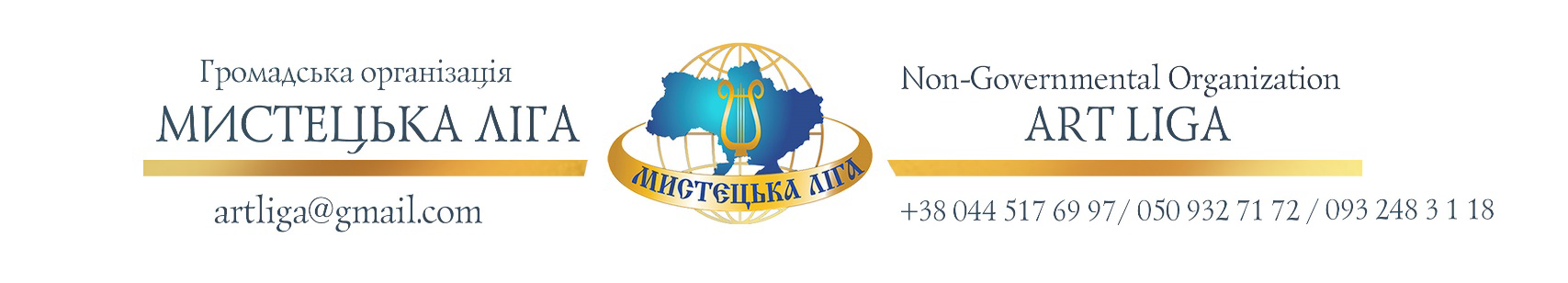 (international volunteer platform in support of Ukrainian culture)Dear friends!We appeal for your help! We are representatives of various spheres of the Ukrainian musical arts, but we are all united with one common goal — the need to support the artistic elite of Ukraine, who, as the entire Ukrainian nation are on the verge of life and death! Despite the mass exodus of Ukrainians abroad, we stay in Ukraine and continue to help both Ukrainian culture and our artists.NGO "Mistetska League" (Art Liga) (founded in 2010) with the Cultural and Mystical Benevolent Fund "Kyiv-Classic" (founded in 2002) united together for support of the Ukrainian culture representatives. We are initiated the international volunteers platform named "FRONT OF UKRAINIAN ARTISTS". In this crucial war time the platform is actively working foremost on survival and material support of the Ukrainian artists, preservation of the national cultural heritage and further development of the Ukrainian arts. We have recently received many calls from legal entities and individuals requesting both financial and humanitarian assistance. However, in the war time, the Ukrainian businesses channel their money primarily to support the army and the economy. and our organization resources are unfortunately too limited.That is why the volunteers’ platform "FRONT OF UKRAINIAN ARTISTS" starts fundraising for those who need help!We appeal to the representations of the international charitable organizations, philanthropists — all those who are not indifferent to arts and to all those who wisely care about the future of the Ukrainian state with its unique culture: Join us in help and assistance for those who are in need. We urge you to support this noble cause!Bank accounts and card numbers to which your charitable contributions can be transferred:PayPal ARTLIGA@GMAIL.COMRecipient: NGO "Mistetska League " USREOU 36862113,Recipient bank: Oschadbank of UkraineIBAN: UA343226690000002600930086404Bank card:	4731 2196 1357 8065 (UAH)			4149 4993 7288 0532 (USD)			4149 4993 7288 0573 (EUR)Purpose of payment: Charitable donation to the "FRONT OF UKRAINIAN ARTISTS".With respect and hope for support.Olena Suprun — Chairman of the Board of the NGO "Art Liga", Ph.D., Professor, President of International Music Competitions and Festivals.Evgeniia Basalaeva — President and Founder of the Kyiv-Classic Cultural and Art Charitable Foundation, People's Artist of Ukraine, Ph.D., Man of the Year, Professor, Art Director of the International Festival of Arts "Dialogues of Cultures", Artistic Director of the Kyiv Chamber Ensemble "Contrasts Kyiv-Classic”.Petro Poltariev — Director and founder of the only in Ukraine School of Jazz and Variety Arts, co-chairman of the board of the NGO "Art Liga".Anton Kotorovych — solo guitarist of the Ukrainian rock band "Shadow of the Sun", member of the board of the Cultural and Artistic Charitable Foundation "Kyiv-Classic".